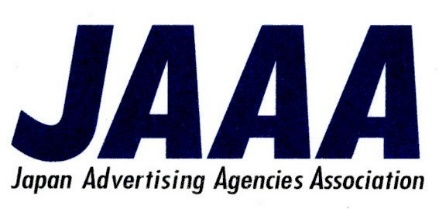 4-17Ginza　7chome　Chuo-ku　Tokyo 104-0061　Japan TEL03-5568-0876　FAX03-5568-0889平成２９年５月２６日一般社団法人 日本広告業協会会員代表者　各位会員社　協会ご担当者　各位　　　　　　　　　　　　　　一般社団法人 日本広告業協会海外交流委員会委員長　杉本　一夫第４４回海外広告研修団　参加者募集のご案内謹啓　時下、ますますご清祥のこととお慶び申し上げます。平素は協会活動に格別のご協力を賜り、厚くお礼申し上げます。　さて、海外広告研修団は今年で第44回を迎えます。今年の研修先は、米国ニューヨーク・サンフランシスコとし、「第14回アドバタイジングウィークNY」への参加、及び、２都市で4社の企業研修を行います。研修テーマは「広告の枠を超える米国広告業」としました。今回は、ニューヨークのみならず、テクノロジー先進エリアである西海岸サンフランシスコを訪問し、「ＡＩ活用」「バーチャルとリアルの融合の実態」「ＶＲ（仮想現実）/ＡＲ（拡張現実）/ＭＲ（複合現実【Mixed Reality】）」を探ってまいります。この研修に参加された方々は、海外の先進ケースを様々なセミナーで学び、得た知見・経験を日々の仕事に活かすことができるとともに、同行研修団員の深い横のつながり・絆ができることが大変好評です。同封の募集パンフレットをご覧いただき、貴社社員の多数のご参加を賜りたく何卒よろしくお願い申し上げます。謹白－記－研修団募集概要　　　※詳細は募集パンフレットをご覧ください。以上＜お問い合せ先＞　日本広告業協会(JAAA)　担当 木村・角田　電話 03-5568-0876　 